ОБЩИЕ СВЕДЕНИЯВид практики          Производственная Тип практики         Преддипломная практика                        Способы проведения практики         Стационарная или выезднаяСроки, форма проведения и продолжительность практики. Сроки, форма проведения и продолжительность практикиМесто проведения практикив профильных организациях/предприятиях, деятельность которых соответствует профилю образовательной программы в соответствии с договорами о практической подготовке;в структурном подразделении университета, предназначенном для проведения практической подготовки: Кафедра Журналистики и телевизионных технологий, Протокольно-организационная служба, Инженеринговый центр;при необходимости рабочая программа практики может быть адаптирована для условий проведения практики в дистанционном формате.Форма промежуточной аттестацииЗачет с оценкой.          Для лиц с ограниченными возможностями здоровья и инвалидов место прохождения практики учитывает особенности их психофизического развития, индивидуальные возможности, состояние здоровья и требования по доступности. При необходимости для прохождения практики создаются специальные рабочие места в соответствии с характером нарушений, а также с учетом выполняемых обучающимся-инвалидом или обучающимся с ОВЗ трудовых функций, вида профессиональной деятельности и характера труда.Место практики в структуре ОПОППроизводственная практика. Преддипломная практика относится к вариативной части Во время прохождения практики используются результаты обучения, полученные в ходе изучения предшествующих дисциплин и прохождения предшествующих практик:Основы продюсированияОсновы операторского делаЗвукорежиссураОсновы студийной и репортажной съемкиОсновы работы в прямом эфиреОсновы линейного и не линейного монтажаОсновы взаимодействия монтажных и звуковых программСовременные технологии создания медиапродуктаАвтоматизация телевизионных процессовАнимационная графикаИнновации в медиасфереОсновы телережиссурыОсновы сценарного делаТеория и практика коммуникацийЗd графика.  Данная практика закрепляет и развивает практико-ориентированные результаты обучения дисциплин, освоенных студентом на предшествующем ей периоде, в соответствии с определенными ниже компетенциями. В дальнейшем, полученный на практике опыт профессиональной деятельности, применяется при прохождении последующих практик и выполнении выпускной квалификационной работы.ЦЕЛИ И ЗАДАЧИ ПРАКТИКИЦель производственной практики: Преддипломной практики: закрепление теоретических знаний, полученных при изучении дисциплин учебного плана;выполнение заданий, направленные на анализ конкретных рекламных задач, способов их решения и оценку ожидаемых результатов, редактирование, реферирование, рецензирование текстов, использование различных методов анализа информации в сфере своей профессиональной деятельности;развитие и закрепление навыков работы со средствами массовой информации, информационными, рекламными, консалтинговыми агентствами, агентствами по связям с общественностью, издательствами, заинтересованными фирмами, государственными и общественными структурами, партиями и движениями;ознакомление с содержанием основных работ и исследований, выполняемых на предприятии или в организации по месту прохождения практики;знакомство с реальными технологическими процессами;приобретение практических навыков для будущей профессиональной деятельности или   отдельных ее разделов.Задачи производственной практики. Преддипломной практики:закрепление теоретических знаний, полученных при изучении дисциплин учебного плана;развитие и накопление специальных навыков, изучение и участие в разработке организационно-методических и нормативных документов для решения отдельных задач по месту прохождения практики;проверка готовности к самостоятельной трудовой деятельности и самоорганизации;совершенствование навыков использования компьютерных и цифровых технологий при формировании алгоритмов проведения кампаний по рекламе и связям с общественностью;приобретение практических навыков в будущей профессиональной деятельности или в отдельных ее разделах.ФОРМИРУЕМЫЕ КОМПЕТЕНЦИИ, ИНДИКАТОРЫ ДОСТИЖЕНИЯ КОМПЕТЕНЦИЙ, СООТНЕСЁННЫЕ С ПЛАНИРУЕМЫМИ РЕЗУЛЬТАТАМИ ОБУЧЕНИЯ ПО ПРАКТИКЕ СТРУКТУРА И ОБЪЕМ ПРАКТИКИ ПО ВИДАМ ЗАНЯТИЙОбщая трудоёмкость производственной практики  Преддипломной практики составляет:Структура практики для обучающихся по видам занятий: СОДЕРЖАНИЕ И СТРУКТУРА ПРАКТИКИИНДИВИДУАЛЬНОЕ ЗАДАНИЕ НА ПРАКТИКУИндивидуальное задание обучающегося на практику составляется руководителем практики и включает в себя типовые задания и частные задания для каждого обучающегося, отражающие специфику деятельности профильной организации/организации практики на базе структурных подразделений университета/научно-исследовательских интересов обучающегося.Типовые задания на практику В процессе производственной практики обучающиеся непосредственно участвуют в работе предприятий сферы рекламы. Каждый обучающийся за период практики должен выполнить следующие задания:Дать общую характеристику предприятия (организации, учреждения):-провести анализ системы управления, масштабов и организационно-правовой формы организации сферы рекламы и связей с общественностью; -ознакомиться с нормативно-методическими материалами по организации основных направлений рекламной и пиар- деятельности организации (формирование, поддержание, усиление, корректировка имиджа фирмы, разработка системы приемов и методов, направленных на улучшение взаимопонимания между фирмой и ее целевыми аудиториями, обеспечение поддержки деятельности фирмы со стороны различных целевых аудиторий и т.д.); -проанализировать организацию взаимодействия с фирмами – партнерами и т.д. Изучить различные разновидности редакций СМИ:-Корпоративный PR (формирование имиджа компании)-Управление в кризисных ситуациях или кризис-менеджмент.-Отношения с персоналом (HR).-Отношения в финансовой сфере (инвестиционный пиар или IR).-Отношения с властными структурами и местным населением (также называется взаимодействием с государственными органами, лоббизмом, политическим пиаром или GR).-Внутрикорпоративный или внутренний PR Установить этические аспекты деятельности организации;-изучить принципы и нормы профессиональной этики и делового этикета, разделяемые персоналом организации;-проанализировать пути (способы) разрешения нравственных дилемм в деятельности предприятия (организации, учреждения), изучить вопросы корпоративной культуры.Частные индивидуальные задания на практику Содержательная часть частного индивидуального задания на практику для каждого обучающегося составляется руководителем практики в зависимости от функциональных особенностей деятельности принимающей организации/материально-технического обеспечения помещений университета, предназначенных для проведения практической подготовки. Обучающийся вправе участвовать в формировании списка своих задач, учитывая особенности осуществляемой им при этом научной деятельности или для повышения эффективности подготовки выпускной квалификационной работы.РЕЗУЛЬТАТЫ ПРАКТИКИ, КРИТЕРИИ УРОВНЯ СФОРМИРОВАННОСТИ КОМПЕТЕНЦИЙ, СИСТЕМА И ШКАЛА ОЦЕНИВАНИЯСоотнесение планируемых результатов практики с уровнями сформированности компетенцийОЦЕНОЧНЫЕ СРЕДСТВА ДЛЯ ТЕКУЩЕГО КОНТРОЛЯ УСПЕВАЕМОСТИ И ПРОМЕЖУТОЧНОЙ АТТЕСТАЦИИ Проверка достижения результатов обучения по практике осуществляется в рамках текущей и промежуточной аттестации.Текущий контроль успеваемости по практикеПри проведении текущего контроля по практике проверяется уровень сформированности у обучающихся компетенций, указанных в разделе 3 настоящей программы с применением оценочных средств:обсуждение результатов прохождения практики;обсуждение выполнение индивидуального задания  Критерии оценивания текущего контроля выполнения заданий практикиПромежуточная аттестация успеваемости по практикеПромежуточная аттестации проводится в форме зачета.Оценка определяется по совокупности результатов текущего контроля успеваемости, и оценки на зачете (защита отчета по практике).Формами отчетности по итогам практики являются:дневник практики, (заполняется обучающимся и содержит ежедневные записи о проделанной работе);заключение и характеристика руководителя практики от профильной организации/предприятия;письменный отчет о практике;предварительные результаты научно-исследовательской работы.Критерии оценки промежуточной аттестации практикиСИСТЕМА И ШКАЛА ОЦЕНИВАНИЯ СФОРМИРОВАННОСТИ КОМПЕТЕНЦИЙОценка по практике выставляется обучающемуся с учётом результатов текущей и промежуточной аттестации.Система оцениванияПолученный совокупный результат конвертируется в пятибалльную систему оценок в соответствии с таблицей:ОБЕСПЕЧЕНИЕ ОБРАЗОВАТЕЛЬНОГО ПРОЦЕССА ДЛЯ ЛИЦ С ОГРАНИЧЕННЫМИ ВОЗМОЖНОСТЯМИ ЗДОРОВЬЯПрактика для обучающихся из числа инвалидов и лиц с ограниченными возможностями здоровья (далее – ОВЗ) организуется и проводится на основе индивидуального личностно-ориентированного подхода.Обучающиеся из числа инвалидов и лиц с ОВЗ могут проходить практику как совместно с другими обучающимися (в учебной группе), так и индивидуально (по личному заявлению).Обучающиеся данной категории могут проходить практику в профильных организациях (на предприятиях, в учреждениях), определенных для учебной группы, в которой они обучаются, если это не создает им трудностей в прохождении практики и освоении программы практики.При наличии необходимых условий для освоения программы практики и выполнения индивидуального задания (или возможности создания таких условий) практика обучающихся данной категории может проводиться в структурных подразделениях университета.При определении места практики для обучающихся из числа инвалидов и лиц с ОВЗ особое внимание уделяется безопасности труда и оснащению (оборудованию) рабочего места. Рабочие места, предоставляемые предприятием (организацией, учреждением), должны (по возможности) обеспечивать беспрепятственное нахождение указанным лицом на своем рабочем месте для выполнения трудовых функций.При необходимости рабочая программа практики может быть адаптирована для лиц с ограниченными возможностями здоровья.Индивидуальные задания формируются руководителем практики от университета с учетом особенностей психофизического развития, индивидуальных возможностей и состояния здоровья каждого конкретного обучающегося данной категории и должны соответствовать требованиям выполнимости и посильности.Объем, темп, формы работы устанавливаются индивидуально для каждого обучающегося данной категории. В зависимости от нозологии максимально снижаются противопоказанные (зрительные, звуковые, мышечные и др.) нагрузки.Применяются методы, учитывающие динамику и уровень работоспособности обучающихся из числа инвалидов и лиц с ОВЗ. Осуществляется комплексное сопровождение инвалидов и лиц с ОВЗ во время прохождения практики, которое включает в себя учебно-методическую и психолого-педагогическую помощь и контроль со стороны руководителей практики от университета и от предприятия (организации, учреждения), корректирование (при необходимости) индивидуального задания и программы практики.Учебно-методические материалы представляются в формах, доступных для изучения студентами с особыми образовательными потребностями с учетом нозологических групп инвалидов.При необходимости, обучающемуся предоставляется дополнительное время для подготовки ответа и (или) защиты отчета.МАТЕРИАЛЬНО-ТЕХНИЧЕСКОЕ ОБЕСПЕЧЕНИЕ ПРАКТИКИМатериально-техническое оснащение практики обеспечивается профильной организацией в соответствии с заключенным/заключенными договором/договорами о практической подготовке. Материально-техническое обеспечение практики соответствует требованиям ФГОС и включает в себя: специально оборудованные кабинеты, измерительные и вычислительные комплексы, бытовые помещения, соответствующие действующим санитарным и противопожарным нормам, а также требованиям техники безопасности при проведении учебных и научно-исследовательских работ.УЧЕБНО-МЕТОДИЧЕСКОЕ И ИНФОРМАЦИОННОЕ ОБЕСПЕЧЕНИЕ УЧЕБНОЙ ДИСЦИПЛИНЫ (МОДУЛЯ) ИНФОРМАЦИОННОЕ ОБЕСПЕЧЕНИЕ УЧЕБНОГО ПРОЦЕССАРесурсы электронной библиотеки, информационно-справочные системы и профессиональные базы данных: Информация об используемых ресурсах составляется в соответствии с Приложением 3 к ОПОП ВО.Перечень программного обеспечения Перечень используемого программного обеспечения с реквизитами подтверждающих документов составляется в соответствии с Приложением № 2 к ОПОП ВО.ЛИСТ УЧЕТА ОБНОВЛЕНИЙ РАБОЧЕЙ ПРОГРАММЫ ПРАКТИКИВ рабочую программу практики внесены изменения/обновления и утверждены на заседании кафедры:Министерство науки и высшего образования Российской ФедерацииМинистерство науки и высшего образования Российской ФедерацииФедеральное государственное бюджетное образовательное учреждениеФедеральное государственное бюджетное образовательное учреждениевысшего образованиявысшего образования«Российский государственный университет им. А.Н. Косыгина«Российский государственный университет им. А.Н. Косыгина(Технологии. Дизайн. Искусство)»(Технологии. Дизайн. Искусство)»Институт Социальной инженерииКафедра Журналистики и телевизионных технологийРАБОЧАЯ ПРОГРАММАРАБОЧАЯ ПРОГРАММАРАБОЧАЯ ПРОГРАММАПроизводственная практика. Преддипломная практикаПроизводственная практика. Преддипломная практикаПроизводственная практика. Преддипломная практикаУровень образования бакалавриатбакалавриатНаправление подготовки42.03.04ТелевидениеНаправленность (профиль)Операторское дело, режиссура монтажаОператорское дело, режиссура монтажаСрок освоения образовательной программы по очной форме обучения4 г4 гФорма(-ы) обученияОчная Очная Рабочая программа Производственная практика. Преддипломная практика основной профессиональной образовательной программы высшего образования, рассмотрена и одобрена на заседании кафедры Журналистики и телевизионных технологий, протокол № 01 от 27.08.2021 г.Рабочая программа Производственная практика. Преддипломная практика основной профессиональной образовательной программы высшего образования, рассмотрена и одобрена на заседании кафедры Журналистики и телевизионных технологий, протокол № 01 от 27.08.2021 г.Рабочая программа Производственная практика. Преддипломная практика основной профессиональной образовательной программы высшего образования, рассмотрена и одобрена на заседании кафедры Журналистики и телевизионных технологий, протокол № 01 от 27.08.2021 г.Рабочая программа Производственная практика. Преддипломная практика основной профессиональной образовательной программы высшего образования, рассмотрена и одобрена на заседании кафедры Журналистики и телевизионных технологий, протокол № 01 от 27.08.2021 г.Разработчик рабочей программы Производственной практики. Преддипломной практики:  Разработчик рабочей программы Производственной практики. Преддипломной практики:  Разработчик рабочей программы Производственной практики. Преддипломной практики:  Разработчик рабочей программы Производственной практики. Преддипломной практики:  К.пед.н., доцент                        О.В. Мурзина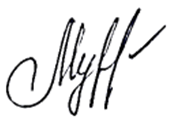                         О.В. Мурзина                        О.В. Мурзина                        О.В. МурзинаЗаведующий кафедройЗаведующий кафедрой                       к. пед.н., О.В. Мурзина                       к. пед.н., О.В. Мурзина                       к. пед.н., О.В. Мурзинасеместрформа проведения практикипродолжительность практикиВосьмойСтационарнаяДве недели Код и наименование компетенцииКод и наименование индикаторадостижения компетенцииПланируемые результаты обучения при прохождении практикиПК-1  Способен технологически обеспечить процесс съемки и монтажа с учетом специфики телевидения и других экранных масс-медиа и практики современной экранной культурыИД-ПК-1.1Организация и обеспечение съемочных работ- Анализирует и систематизирует основные нормативные и конструкторско-технологические     документы, регламентирующие ведение проектной деятельности;- Обеспечивает эффективное ведение проектной деятельности;- Выявляет сильные и слабые стороны проектов, соответствие проектов информационной политике.ПК-1  Способен технологически обеспечить процесс съемки и монтажа с учетом специфики телевидения и других экранных масс-медиа и практики современной экранной культурыИД-ПК-1.2Организация и обеспечение монтажных проектов- Анализирует и систематизирует основные нормативные и конструкторско-технологические     документы, регламентирующие ведение проектной деятельности;- Обеспечивает эффективное ведение проектной деятельности;- Выявляет сильные и слабые стороны проектов, соответствие проектов информационной политике.ПК-1  Способен технологически обеспечить процесс съемки и монтажа с учетом специфики телевидения и других экранных масс-медиа и практики современной экранной культурыИД-ПК-1.3Выполнение съемки и технологических процессов монтажа кино-, теле-, видеофильмов и телевизионных программ- Анализирует и систематизирует основные нормативные и конструкторско-технологические     документы, регламентирующие ведение проектной деятельности;- Обеспечивает эффективное ведение проектной деятельности;- Выявляет сильные и слабые стороны проектов, соответствие проектов информационной политике.ПК-2Способен обеспечить производство телепрограмм и проектов, в том числе авторскихИД-ПК-2.1Осуществление фото и видеосъемки в павильоне, с выполнением при необходимости функции оператора-постановщика, и/или на выезде вместе с журналистомПК-2Способен обеспечить производство телепрограмм и проектов, в том числе авторскихИД-ПК-2.2Организация производства телепрограмм и иных визуальных произведенийПК-2Способен обеспечить производство телепрограмм и проектов, в том числе авторскихИД-ПК-2.3Осуществление производственного процесса подготовки и создания постановочных программ с помощью операторской техникиПК-2Способен обеспечить производство телепрограмм и проектов, в том числе авторскихИД-ПК-2.4Обеспечение качественной записи звука при производстве программПК-3Способен организовать и проконтролировать компоновку и редактирование визуальных и звуковых составляющих аудиовизуального произведения с использованием технологий видеомонтажа при производстве кино-, теле-, видеофильмов и телевизионных программИД-ПК-3.1Организация творческого процесса видеомонтажа кино-, теле-, видеофильма или телевизионной программы всех видов и жанровПК-3Способен организовать и проконтролировать компоновку и редактирование визуальных и звуковых составляющих аудиовизуального произведения с использованием технологий видеомонтажа при производстве кино-, теле-, видеофильмов и телевизионных программИД-ПК-3.2Контроль обеспечения художественно-технического качества видеомонтажа кино-, теле-, видеофильма или телепрограммыПК-3Способен организовать и проконтролировать компоновку и редактирование визуальных и звуковых составляющих аудиовизуального произведения с использованием технологий видеомонтажа при производстве кино-, теле-, видеофильмов и телевизионных программИД-ПК-3.3Контроль процесса видеомонтажа кино-, теле-, видеофильма или телевизионной программыпо очной форме обучения  3з.е.108час.Структура и объем практикиСтруктура и объем практикиСтруктура и объем практикиСтруктура и объем практикиСтруктура и объем практикиСтруктура и объем практикивсего, часАудиторная, внеаудиторная и иная контактная работа, часАудиторная, внеаудиторная и иная контактная работа, часпрактическая подготовка: самостоятельная работа обучающегося формы текущего контроля успеваемости, промежуточной аттестациивсего, часпрактическая подготовка:лекции, часпрактическая подготовка: практические занятия, часпрактическая подготовка: самостоятельная работа обучающегося формы текущего контроля успеваемости, промежуточной аттестации8 семестр108108Самостоятельная работа Организационный этап (часть 1): ознакомление с программой практики и получаемыми в результате ее прохождения компетенциями, целями и задачами практики; заполнение Дневника прохождения практики6Заполнение Дневника (часть 1)Самостоятельная работаСамостоятельное   изучение специальной отечественной и зарубежной литературы и другой научной информации в области рекламы и связей с общественностью6Заполнение Дневника (часть 1)Самостоятельная работаКорректировка, уточнение темы исследования с учетом рекомендации руководителя, где планируется проведение практики по получению первичных профессиональных умений и навыков6Заполнение Дневника (часть 1)Самостоятельная работаАнализ актуальности темы исследования, выбор индивидуального задания на практику.6Заполнение Дневника (часть 1)Отчет по практике (часть 1)Самостоятельная работаИсследовательский этап (часть 2): сбор, обработка, анализ и систематизация литературных источников и другой информации по теме работы6Заполнение Дневника (часть 2)Самостоятельная работаКорректировка обзора литературы, постановка задач исследования 6Заполнение Дневника (часть 2)Самостоятельная работаВыбор методики проведения научного исследования по теме работы6Заполнение Дневника (часть 2)Самостоятельная работаВыполнение индивидуального задания.6Заполнение Дневника (часть 2)Самостоятельная работаВыполнение индивидуального задания.6Заполнение Дневника (часть 2)Самостоятельная работаВыполнение индивидуального задания.6Заполнение Дневника (часть 2)Самостоятельная работаВыполнение индивидуального задания6Заполнение Дневника (часть 2)Самостоятельная работаВыполнение индивидуального задания6Заполнение Дневника (часть 2)Самостоятельная работаВыполнение индивидуального задания6Заполнение Дневника (часть 2)Самостоятельная работаВыполнение индивидуального задания6Заполнение Дневника (часть 2)Самостоятельная работаВыполнение индивидуального задания.6Заполнение Дневника (часть 2)Самостоятельная работаОбсуждение результатов хода практики на научно-техническом семинаре. Заполнение Дневника практики6Заполнение Дневника (часть 2)Отчет по практике (часть 2)Самостоятельная работаЗаключительный этап (часть 3): Подготовка отчета, заполнение Дневника, получение Отзыва руководителя практики6Заполнение Дневника (часть 3)Отчет по практикеСамостоятельная работаСдача зачета6зачет зачетВсего:108зачетНаименование этапов практикиТрудоемкость, часСодержание практической работы,включая аудиторную, внеаудиторную и иную контактную работу, а также самостоятельную работу обучающегосяФормы текущего контроля успеваемостиВосьмой  семестрВосьмой  семестрВосьмой  семестрВосьмой  семестрОрганизационный18организационное занятие для разъяснения целей, задач, содержания и порядка прохождения практики;определение исходных данных, цели и методов выполнения задания;формулировка и распределение задач для формирования индивидуальных заданий;анализ индивидуального задания и его уточнение;составление плана-графика практики;прохождение вводного инструктажа/инструктажа по технике безопасности/инструктажа по охране труда; ознакомление с правилами внутреннего распорядка профильной организации; согласование индивидуального задания по прохождению практики;разработка и утверждение индивидуальной программы практики и графика выполнения исследования.собеседование по этапам прохождения практики с определением качества фактически выполненных частей индивидуального задания на практику:учёт посещаемости и наличие конспекта ознакомительной лекции и инструктажа по технике безопасности,вопросы по содержанию заданий, связанных с изучением деятельности организации (например, агентства по рекламе, пиар-агентства и т.д.); зачет по технике безопасности. проверка знаний и умений применения методов и приемов исследований предприятия …Основной - Исследовательский 721. Выполнение индивидуального задания на практику 2. Ведение дневника практикисобеседование по этапам прохождения практики с определением качества фактически выполненных частей индивидуального задания на практику:наблюдение за выполнением   работ,проверка выполненного раздела программы практики,проверка дневника практики,контрольные проверки хода практики, анализ промежуточных результатов практикиЗаключительный18обобщение результатов индивидуальной работы на практике; проверка полноты и правильности выполнения задания, составление отчетов по практике на основе аналитических материалов и практических результатов по итогам практики;оформление дневника практики. написание отчета по практике на основе аналитических материалов по результатам исследования;публичная защита отчета по практике на научно-техническом семинаресобеседование по этапам прохождения практики с определением качества фактически выполненных частей индивидуального задания на практику:представление обучающимися:материалов в соответствии с индивидуальным заданием по практику,дневника практики,отчета по практике.Уровни сформированности компетенцийИтоговое количество балловв 100-балльной системепо результатам текущей и промежуточной аттестацииОценка в пятибалльной системепо результатам текущей и промежуточной аттестацииПоказатели уровней сформированности универсальной(-ых) компетенции(-й)Показатели уровней сформированности общепрофессиональной (-ых) компетенции(-й)Показатели уровней сформированности профессиональной(-ых)компетенции(-й)Уровни сформированности компетенцийИтоговое количество балловв 100-балльной системепо результатам текущей и промежуточной аттестацииОценка в пятибалльной системепо результатам текущей и промежуточной аттестацииПК-1ИД-ПК-1.1ИД-ПК-1.2ИД-ПК-1.4ПК-3ИД-ПК-3.1ИД-ПК-3.2ИД-ПК-3.3повышенныйзачтено (отлично)Обучающийся:-чётко понимает актуальные современные тенденции развития медиакоммуникационных систем региона, страны и мира, исходя из политических и экономических механизмов их функционирования, правовых и этических норм регулирования;-разрабатывает коммуникационные продукты в сфере рекламы и связей с общественностью с учетом условий функционирования конкретной медиакоммуникационной системы, правовых и этических норм регулирования;- анализирует и систематизирует принимаемые управленческие решения с правовых и нравственных позиций; -осуществляет самоанализ своей профессиональной деятельности, добиваться поставленных целей;-уверенно осуществляет поиск информации профессионального характера по полученному заданию, собирает, анализирует данные, необходимые для решения поставленных задач, в том числе с применением интернет-технологий; -отслеживает глобальные тенденции модернизаций технического оборудования, программного обеспечения и расходных материалов, необходимых для осуществления профессиональной деятельности.-анализирует и систематизирует основные нормативные и конструкторско-технологические     документы, регламентирующие ведение проектной деятельности;-обеспечивает эффективное ведение проектной деятельности;-выявляет сильные и слабые стороны проектов, соответствие проектов информационной политики;- проводит оценку целевой аудитории, для которой этот проект предназначен, ее социальные и психологические характеристики;-свободно разбирается в Законодательстве Российской Федерации о средствах массовой информации.Обучающийся:-чётко понимает актуальные современные тенденции развития медиакоммуникационных систем региона, страны и мира, исходя из политических и экономических механизмов их функционирования, правовых и этических норм регулирования;-разрабатывает коммуникационные продукты в сфере рекламы и связей с общественностью с учетом условий функционирования конкретной медиакоммуникационной системы, правовых и этических норм регулирования;- анализирует и систематизирует принимаемые управленческие решения с правовых и нравственных позиций; -осуществляет самоанализ своей профессиональной деятельности, добиваться поставленных целей;-уверенно осуществляет поиск информации профессионального характера по полученному заданию, собирает, анализирует данные, необходимые для решения поставленных задач, в том числе с применением интернет-технологий; -отслеживает глобальные тенденции модернизаций технического оборудования, программного обеспечения и расходных материалов, необходимых для осуществления профессиональной деятельности.-анализирует и систематизирует основные нормативные и конструкторско-технологические     документы, регламентирующие ведение проектной деятельности;-обеспечивает эффективное ведение проектной деятельности;-выявляет сильные и слабые стороны проектов, соответствие проектов информационной политики;- проводит оценку целевой аудитории, для которой этот проект предназначен, ее социальные и психологические характеристики;-свободно разбирается в Законодательстве Российской Федерации о средствах массовой информации.Обучающийся:-чётко понимает актуальные современные тенденции развития медиакоммуникационных систем региона, страны и мира, исходя из политических и экономических механизмов их функционирования, правовых и этических норм регулирования;-разрабатывает коммуникационные продукты в сфере рекламы и связей с общественностью с учетом условий функционирования конкретной медиакоммуникационной системы, правовых и этических норм регулирования;- анализирует и систематизирует принимаемые управленческие решения с правовых и нравственных позиций; -осуществляет самоанализ своей профессиональной деятельности, добиваться поставленных целей;-уверенно осуществляет поиск информации профессионального характера по полученному заданию, собирает, анализирует данные, необходимые для решения поставленных задач, в том числе с применением интернет-технологий; -отслеживает глобальные тенденции модернизаций технического оборудования, программного обеспечения и расходных материалов, необходимых для осуществления профессиональной деятельности.-анализирует и систематизирует основные нормативные и конструкторско-технологические     документы, регламентирующие ведение проектной деятельности;-обеспечивает эффективное ведение проектной деятельности;-выявляет сильные и слабые стороны проектов, соответствие проектов информационной политики;- проводит оценку целевой аудитории, для которой этот проект предназначен, ее социальные и психологические характеристики;-свободно разбирается в Законодательстве Российской Федерации о средствах массовой информации.высокийзачтено (хорошо)Обучающийся:-  недостаточно понимает актуальные современные тенденции развития медиакоммуникационных систем региона, страны и мира, исходя из политических и экономических механизмов их функционирования, правовых и этических норм регулирования;-допускает неточности в разработке коммуникационных продуктов в сфере рекламы и связей с общественностью с учетом условий функционирования конкретной медиакоммуникационной системы, правовых и этических норм регулирования;- анализирует и систематизирует принимаемые управленческие решения с правовых и нравственных позиций; -осуществляет самоанализ своей профессиональной деятельности, добиваться поставленных целей.- не системно осуществляет поиск информации профессионального характера по полученному заданию, собирает, анализирует данные, необходимые для решения поставленных задач, в том числе с применением интернет-технологий; -отслеживает глобальные тенденции модернизаций технического оборудования, программного обеспечения и расходных материалов, необходимых для осуществления профессиональной деятельности, не делая достаточных выводов;-анализирует и систематизирует основные нормативные и конструкторско-технологические     документы, регламентирующие ведение проектной деятельности;-обеспечивает эффективное ведение проектной деятельности;-выявляет сильные и слабые стороны проектов, соответствие проектов информационной политики;- проводит оценку целевой аудитории, для которой этот проект предназначен, ее социальные и психологические характеристики;-свободно разбирается в Законодательстве Российской Федерации о средствах массовой информации.Обучающийся:-  недостаточно понимает актуальные современные тенденции развития медиакоммуникационных систем региона, страны и мира, исходя из политических и экономических механизмов их функционирования, правовых и этических норм регулирования;-допускает неточности в разработке коммуникационных продуктов в сфере рекламы и связей с общественностью с учетом условий функционирования конкретной медиакоммуникационной системы, правовых и этических норм регулирования;- анализирует и систематизирует принимаемые управленческие решения с правовых и нравственных позиций; -осуществляет самоанализ своей профессиональной деятельности, добиваться поставленных целей.- не системно осуществляет поиск информации профессионального характера по полученному заданию, собирает, анализирует данные, необходимые для решения поставленных задач, в том числе с применением интернет-технологий; -отслеживает глобальные тенденции модернизаций технического оборудования, программного обеспечения и расходных материалов, необходимых для осуществления профессиональной деятельности, не делая достаточных выводов;-анализирует и систематизирует основные нормативные и конструкторско-технологические     документы, регламентирующие ведение проектной деятельности;-обеспечивает эффективное ведение проектной деятельности;-выявляет сильные и слабые стороны проектов, соответствие проектов информационной политики;- проводит оценку целевой аудитории, для которой этот проект предназначен, ее социальные и психологические характеристики;-свободно разбирается в Законодательстве Российской Федерации о средствах массовой информации.Обучающийся:-  недостаточно понимает актуальные современные тенденции развития медиакоммуникационных систем региона, страны и мира, исходя из политических и экономических механизмов их функционирования, правовых и этических норм регулирования;-допускает неточности в разработке коммуникационных продуктов в сфере рекламы и связей с общественностью с учетом условий функционирования конкретной медиакоммуникационной системы, правовых и этических норм регулирования;- анализирует и систематизирует принимаемые управленческие решения с правовых и нравственных позиций; -осуществляет самоанализ своей профессиональной деятельности, добиваться поставленных целей.- не системно осуществляет поиск информации профессионального характера по полученному заданию, собирает, анализирует данные, необходимые для решения поставленных задач, в том числе с применением интернет-технологий; -отслеживает глобальные тенденции модернизаций технического оборудования, программного обеспечения и расходных материалов, необходимых для осуществления профессиональной деятельности, не делая достаточных выводов;-анализирует и систематизирует основные нормативные и конструкторско-технологические     документы, регламентирующие ведение проектной деятельности;-обеспечивает эффективное ведение проектной деятельности;-выявляет сильные и слабые стороны проектов, соответствие проектов информационной политики;- проводит оценку целевой аудитории, для которой этот проект предназначен, ее социальные и психологические характеристики;-свободно разбирается в Законодательстве Российской Федерации о средствах массовой информации.базовыйзачтено (удовлетворительно)Обучающийся:-  недостаточно понимает актуальные современные тенденции развития медиакоммуникационных систем региона, страны и мира, исходя из политических и экономических механизмов их функционирования, правовых и этических норм регулирования;-допускает неточности в разработке коммуникационных продуктов в сфере рекламы и связей с общественностью с учетом условий функционирования конкретной медиакоммуникационной системы, правовых и этических норм регулирования;- анализирует и систематизирует принимаемые управленческие решения с правовых и нравственных позиций; -осуществляет самоанализ своей профессиональной деятельности, добиваться поставленных целей.- не системно осуществляет поиск информации профессионального характера по полученному заданию, собирает, анализирует данные, необходимые для решения поставленных задач, в том числе с применением интернет-технологий; -отслеживает глобальные тенденции модернизаций технического оборудования, программного обеспечения и расходных материалов, необходимых для осуществления профессиональной деятельности, не делая достаточных выводов;-анализирует и систематизирует основные нормативные и конструкторско-технологические     документы, регламентирующие ведение проектной деятельности;-обеспечивает эффективное ведение проектной деятельности;-выявляет сильные и слабые стороны проектов, соответствие проектов информационной политики;- проводит оценку целевой аудитории, для которой этот проект предназначен, ее социальные и психологические характеристики;-свободно разбирается в Законодательстве Российской Федерации о средствах массовой информации.Обучающийся:-  недостаточно понимает актуальные современные тенденции развития медиакоммуникационных систем региона, страны и мира, исходя из политических и экономических механизмов их функционирования, правовых и этических норм регулирования;-допускает неточности в разработке коммуникационных продуктов в сфере рекламы и связей с общественностью с учетом условий функционирования конкретной медиакоммуникационной системы, правовых и этических норм регулирования;- анализирует и систематизирует принимаемые управленческие решения с правовых и нравственных позиций; -осуществляет самоанализ своей профессиональной деятельности, добиваться поставленных целей.- не системно осуществляет поиск информации профессионального характера по полученному заданию, собирает, анализирует данные, необходимые для решения поставленных задач, в том числе с применением интернет-технологий; -отслеживает глобальные тенденции модернизаций технического оборудования, программного обеспечения и расходных материалов, необходимых для осуществления профессиональной деятельности, не делая достаточных выводов;-анализирует и систематизирует основные нормативные и конструкторско-технологические     документы, регламентирующие ведение проектной деятельности;-обеспечивает эффективное ведение проектной деятельности;-выявляет сильные и слабые стороны проектов, соответствие проектов информационной политики;- проводит оценку целевой аудитории, для которой этот проект предназначен, ее социальные и психологические характеристики;-свободно разбирается в Законодательстве Российской Федерации о средствах массовой информации.Обучающийся:-  недостаточно понимает актуальные современные тенденции развития медиакоммуникационных систем региона, страны и мира, исходя из политических и экономических механизмов их функционирования, правовых и этических норм регулирования;-допускает неточности в разработке коммуникационных продуктов в сфере рекламы и связей с общественностью с учетом условий функционирования конкретной медиакоммуникационной системы, правовых и этических норм регулирования;- анализирует и систематизирует принимаемые управленческие решения с правовых и нравственных позиций; -осуществляет самоанализ своей профессиональной деятельности, добиваться поставленных целей.- не системно осуществляет поиск информации профессионального характера по полученному заданию, собирает, анализирует данные, необходимые для решения поставленных задач, в том числе с применением интернет-технологий; -отслеживает глобальные тенденции модернизаций технического оборудования, программного обеспечения и расходных материалов, необходимых для осуществления профессиональной деятельности, не делая достаточных выводов;-анализирует и систематизирует основные нормативные и конструкторско-технологические     документы, регламентирующие ведение проектной деятельности;-обеспечивает эффективное ведение проектной деятельности;-выявляет сильные и слабые стороны проектов, соответствие проектов информационной политики;- проводит оценку целевой аудитории, для которой этот проект предназначен, ее социальные и психологические характеристики;-свободно разбирается в Законодательстве Российской Федерации о средствах массовой информации.низкийне зачтено (не удовлетворительно)Обучающийся:-  испытывает серьёзные затруднения в понимании современных тенденций развития медиакоммуникационных систем региона, страны и мира, исходя из политических и экономических механизмов их функционирования, правовых и этических норм регулирования;-допускает неточности в разработке коммуникационных продуктов в сфере рекламы и связей с общественностью с учетом условий функционирования конкретной медиакоммуникационной системы, правовых и этических норм регулирования;- затрудняется в систематизации принимаемых управленческих решений с правовых и нравственных позиций; - демонстрирует слабое понимание   о поиске информации профессионального характера по полученному заданию, собирает, анализирует данные, необходимые для решения поставленных задач, в том числе с применением интернет-технологий; - затрудняется проводить оценку целевой аудитории, для которой этот проект предназначен, ее социальные и психологические характеристики;- не разбирается в Законодательстве Российской Федерации о средствах массовой информации.Обучающийся:-  испытывает серьёзные затруднения в понимании современных тенденций развития медиакоммуникационных систем региона, страны и мира, исходя из политических и экономических механизмов их функционирования, правовых и этических норм регулирования;-допускает неточности в разработке коммуникационных продуктов в сфере рекламы и связей с общественностью с учетом условий функционирования конкретной медиакоммуникационной системы, правовых и этических норм регулирования;- затрудняется в систематизации принимаемых управленческих решений с правовых и нравственных позиций; - демонстрирует слабое понимание   о поиске информации профессионального характера по полученному заданию, собирает, анализирует данные, необходимые для решения поставленных задач, в том числе с применением интернет-технологий; - затрудняется проводить оценку целевой аудитории, для которой этот проект предназначен, ее социальные и психологические характеристики;- не разбирается в Законодательстве Российской Федерации о средствах массовой информации.Обучающийся:-  испытывает серьёзные затруднения в понимании современных тенденций развития медиакоммуникационных систем региона, страны и мира, исходя из политических и экономических механизмов их функционирования, правовых и этических норм регулирования;-допускает неточности в разработке коммуникационных продуктов в сфере рекламы и связей с общественностью с учетом условий функционирования конкретной медиакоммуникационной системы, правовых и этических норм регулирования;- затрудняется в систематизации принимаемых управленческих решений с правовых и нравственных позиций; - демонстрирует слабое понимание   о поиске информации профессионального характера по полученному заданию, собирает, анализирует данные, необходимые для решения поставленных задач, в том числе с применением интернет-технологий; - затрудняется проводить оценку целевой аудитории, для которой этот проект предназначен, ее социальные и психологические характеристики;- не разбирается в Законодательстве Российской Федерации о средствах массовой информации.Виды работ:100-балльная шкалапятибалльная системаВыполнение типовых заданий индивидуального плана работы, отраженных в дневнике практики;2-5– Изучение организационной структуры предприятия (организации, учреждения) и взаимосвязи подразделений, общая характеристика предприятия (организации, учреждения);2-5– Изучение учредительных документов и нормативных материалов, регламентирующих деятельность предприятия (организации, учреждения);2-5– Работа в качестве в качестве специалиста по рекламе под контролем руководителя практики 2-5Выполнение частных заданий плана работы, отраженных в дневнике практики;2-5– Изучение информационных технологий, применяемых на предприятии (организации, учреждении)2-5Подготовка отчетной документации по практике:– дневник практики,2-5– заключение руководителя практики от профильной организации/предприятия– отчет о прохождении практики2-5Итого:Зачтено/не зачтеноФорма промежуточной аттестацииКритерии оцениванияШкалы оцениванияШкалы оцениванияНаименование оценочного средстваКритерии оценивания100-балльная системаПяти-балльная системаЗачет с оценкой (отчет по практике)Содержание разделов отчета о производственной практике соответствует требуемой структуре отчета, имеет четкое построение, логическую последовательность изложения материала, доказательность выводов и обоснованность рекомендаций.Обучающийся:в выступлении демонстрирует отличные результаты, аргументировано и в логической последовательности излагает материал, использует точные краткие формулировки;квалифицированно использует теоретические положения при анализе деятельности организации, показывает знания рекламы и коммуникаций; основные приемы самообразования; способы получения и эффективного анализа информации, полученной в организации; способы и этические нормы активного взаимодействия с подчиненными, коллегами, руководителями и представителями внешних организаций; способы предупреждения и разрешения конфликтных ситуаций. Ответ не содержит фактических ошибок и характеризуется глубиной, полнотой, уверенностью суждений, иллюстрируется примерами, в том числе из собственной практики.Дневник практики отражает ясную последовательность выполненных работ, содержит выводы и анализ практической деятельности 5Зачет с оценкой (отчет по практике)Отчет о прохождении производственной практики, а также дневник практики оформлены в соответствии с требованиями программы практики, содержание разделов отчета о практике в основном соответствует требуемой структуре отчета, однако имеет отдельные неточности в построении, логической последовательности изложения материала, выводов и рекомендаций.Обучающийся:в выступлении демонстрирует твердые знания программного материала, грамотно и по существу излагает его, не допуская существенных неточностей в ответах, правильно применяет теоретические положения при анализе практических ситуаций;хорошо знает производственный процесс и функционирование предприятия в целом.Ответ содержит некоторые фактические ошибки.Дневник практики заполнен практически полностью, проведен частичный анализ изученной научно-технической литературы.4Зачет с оценкой (отчет по практике)Отчет о прохождении учебной практики. Практика по получению первичных профессиональных умений и навыков, а также дневник практики оформлены с нарушениями требований, содержание разделов отчета о практике, в основном, соответствует требуемой структуре отчета, однако нарушена логическая последовательность изложения материала, выводы и рекомендации некорректны.Обучающийся:в выступлении демонстрирует удовлетворительные знания программного материала, допускает существенные неточности в ответах, затрудняется в анализе практических ситуаций;удовлетворительно знает производственный процесс и функционирование предприятия в целом.Ответ содержит некоторые недопустимые  ошибки.Дневник практики заполнен не полностью, анализ научной и профессиональной литературы представлен фрагментарно3Зачет с оценкой (отчет по практике)Обучающийся:не выполнил или выполнил не полностью программу практики;не показал достаточный уровень знаний и умений применения методов и приемов исследовательской и аналитической работы;оформление отчета по практике не соответствует требованиямв выступлении не ответил на заданные вопросы или допустил грубые ошибки.Дневник практики не заполнен или заполнен частично 2Форма контроля 100-балльная системапятибалльная системаТекущий контроль2 - 5Промежуточная аттестация (защита отчета по практике)2 - 5Итого за семестр100-балльная системапятибалльная системазачтено (отлично)зачтено (хорошо)зачтено (удовлетворительно)не зачтено (неудовлетворительно)115035, г. Москва, Калужская ул., 1 115035, г. Москва, Калужская ул., 1 № и наименование учебных аудиторий, лабораторий, мастерских, помещений предназначенных для практической подготовкиОснащенность учебных аудиторий, лабораторий, мастерских, помещений предназначенных для практической подготовки4409- учебная аудитория для проведения занятий лекционного типа, учебная аудитория для проведения занятий семинарского типа, учебная аудитория для групповых и индивидуальных консультаций, учебная аудитория для текущего контроля и промежуточной аттестации, помещение для самостоятельной работы44091. Парты 12 шт.2. Стулья 24 шт.3. Доска маркерная 1 шт. 4. Плазма 1 шт. 5. Ноутбук 1 шт.4408- помещение для самостоятельной работы44081.  Парты 9 шт.2. Стулья 18 шт.3. Доска маркерная 1 шт. 4.  Плазма 1 шт. 5. Ноутбук 5 шт.№ п/пАвтор(ы)Наименование изданияВид издания (учебник, УП, МП и др.)Вид издания (учебник, УП, МП и др.)ИздательствоГод изданияАдрес сайта ЭБС или электронного ресурса (заполняется для изданий в электронном виде)Количество экземпляров в библиотеке Университета 12344567812.1 Основная литература, в том числе электронные издания12.1 Основная литература, в том числе электронные издания12.1 Основная литература, в том числе электронные издания12.1 Основная литература, в том числе электронные издания12.1 Основная литература, в том числе электронные издания12.1 Основная литература, в том числе электронные издания12.1 Основная литература, в том числе электронные издания1Федеральный закон «Об образовании в Российской Федерации» № 273-ФЗ;от 29 декабря 2012 г.2Порядок организации и осуществления образовательной деятельности по образовательным программам высшего образования – программам бакалавриата, программам специалитета, программам магистратуры, утвержденным приказом Минобрнауки Рос-сии от 19 декабря 2013 г. № 1367;3Положение о порядке организации и осуществления образовательной деятельности по образовательным программам магистратуры № СК ДП-М 26-2014, утверждённое ректором В.С. Белгородским 25.12.20144Положение  о порядке проведения практики магистрантов № СК ДП-М 81-2015, утверждённое ректором В.С. Белгородским 22.12.201512.2 Дополнительная литература, в том числе электронные издания12.2 Дополнительная литература, в том числе электронные издания12.2 Дополнительная литература, в том числе электронные издания12.2 Дополнительная литература, в том числе электронные издания12.2 Дополнительная литература, в том числе электронные издания12.2 Дополнительная литература, в том числе электронные издания12.2 Дополнительная литература, в том числе электронные издания1Учебные планы  магистерских  программ по направлению 42.04.01 «Реклама и связи с общественностью» (степень магистр)2Карлова О. А. Ноздренко Е. А. Пантелеева И. А. Карлов И. А.Теория и практика креативной деятельностиУПСибирский государственный университетСибирский государственный университет2017http://znanium.com/catalog/product/492845123Кузнецов И.Н.Диссертационные работы. Методика подготовки и оформления УМПДашков и К°Дашков и К°ЭБС «IPRbooks»http://www.iprbookshop.ru/146044Аверченков В.И.Основы научного творчестваУМПБГТУБГТУЭБС«IPRbooks»http://www.iprbookshop.ru/70045Зорин В.А.Методические рекомендации по подготовке магистерской диссертации МПМАДИМАДИhttp://biblio.mgudt.ru6Синченко Г.Ч.Логика диссертацииУПФорум, НИЦ ИНФРА-МФорум, НИЦ ИНФРА-Мhttp://znanium.com7Колесникова  Н. И.От конспекта к диссертации: учеб. пособие по развитию навыков письменной речиУПФлинтаФлинтаhttp://znanium.com8Волков Ю.Г.Диссертация: подготовка, защита, оформлениеППАльфа-М, НИЦ ИНФРА-МАльфа-М, НИЦ ИНФРА-Мhttp://znanium.com9Кузнецов, И. Н.Рефераты, курсовые и дипломные работы. Методика подготовки и оформления УМПДашков и К°Дашков и К°http://znanium.com10Ардатова, Е.В.Защищаем магистерскую диссертациюУПЗлатоустЗлатоустhttp://znanium.com11Космин В. В.Основы научных исследований (Общий курс)УПИЦ РИОР, НИЦ ИНФРА-МИЦ РИОР, НИЦ ИНФРА-Мhttp://znanium.com12Кукушкина В.В.Организация научно-исследовательской работы студентов (магистров)УПНИЦ ИНФРА-МНИЦ ИНФРА-Мhttp://znanium.com12.3 Методические материалы (указания, рекомендации по освоению дисциплины (модуля) авторов РГУ им. А. Н. Косыгина)12.3 Методические материалы (указания, рекомендации по освоению дисциплины (модуля) авторов РГУ им. А. Н. Косыгина)12.3 Методические материалы (указания, рекомендации по освоению дисциплины (модуля) авторов РГУ им. А. Н. Косыгина)12.3 Методические материалы (указания, рекомендации по освоению дисциплины (модуля) авторов РГУ им. А. Н. Косыгина)12.3 Методические материалы (указания, рекомендации по освоению дисциплины (модуля) авторов РГУ им. А. Н. Косыгина)12.3 Методические материалы (указания, рекомендации по освоению дисциплины (модуля) авторов РГУ им. А. Н. Косыгина)12.3 Методические материалы (указания, рекомендации по освоению дисциплины (модуля) авторов РГУ им. А. Н. Косыгина)12.3 Методические материалы (указания, рекомендации по освоению дисциплины (модуля) авторов РГУ им. А. Н. Косыгина)12.3 Методические материалы (указания, рекомендации по освоению дисциплины (модуля) авторов РГУ им. А. Н. Косыгина)1Мореева, Е.В.Методические указания по подготовке выпускной квалификационной работыУчебное пособиеРГУ им. А.Н. КосыгинаРГУ им. А.Н. Косыгина2018302Кеннеди Г.Переговоры:Полный курсУчебное пособие4-е изд. - М.:Альпина Пабл4-е изд. - М.:Альпина Пабл2019http://znanium.com/catalog.php?bookinfo=915917№ ппЭлектронные учебные издания, электронные образовательные ресурсыЭБС «Лань» http://www.e.lanbook.com/«Znanium.com» научно-издательского центра «Инфра-М»http://znanium.com/ Электронные издания «РГУ им. А.Н. Косыгина» на платформе ЭБС «Znanium.com» http://znanium.com/…Профессиональные базы данных, информационные справочные системы………№п/пПрограммное обеспечениеРеквизиты подтверждающего документа/ Свободно распространяемоеWindows 10 Pro, MS Office 2019 контракт № 18-ЭА-44-19 от 20.05.2019………№ ппгод обновления РППхарактер изменений/обновлений с указанием разделаномер протокола и дата заседания кафедры